Using Multifactor Authentication (MFA) with VPN:New portal address for VPN is AZURE-PORTAL.okcu.edu. Please add the portal to the Global Protect Client. Note: By Wednesday, 2-24-2021 you will need to have MFA set up. Beginning Thursday, 2-25-2021 you will be prompted for a code (MFA) when accessing VPN or any Office 365 applications, such Outlook. The OCU-PORTAL.okcu.edu will no longer be available after 5:00 PM on 2-26-2021.  Adding the new portal:Click on the 3 lines in the upper right corner and choose Settings.  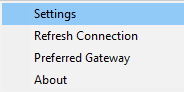 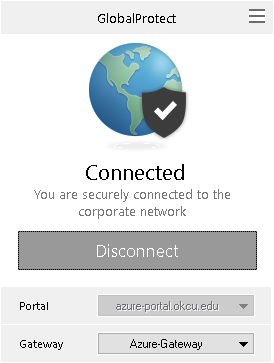 Click on Add on the General Tab and enter “azure-portal.okcu.edu” for the address.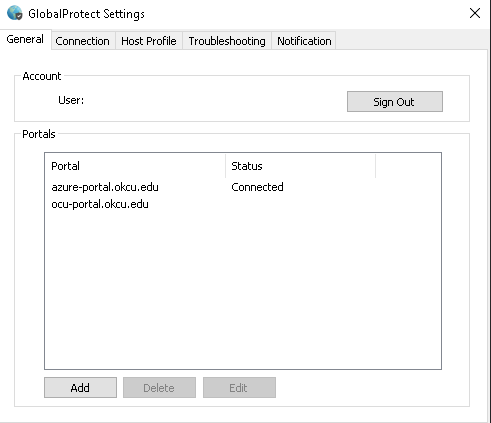 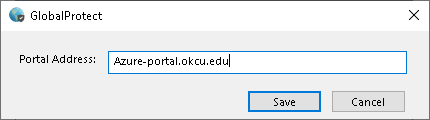 To connect:Change portal on the Global Protect Client to azure-portal.okcu.edu and click connect.Once the multi-factor authentication has been enabled on your account, you will get a pop-up to sign in. Use your full email address for the username.Enter the code sent via text. Check Don’t ask again for 30 days if you do not want to be prompted each day and click Verify. 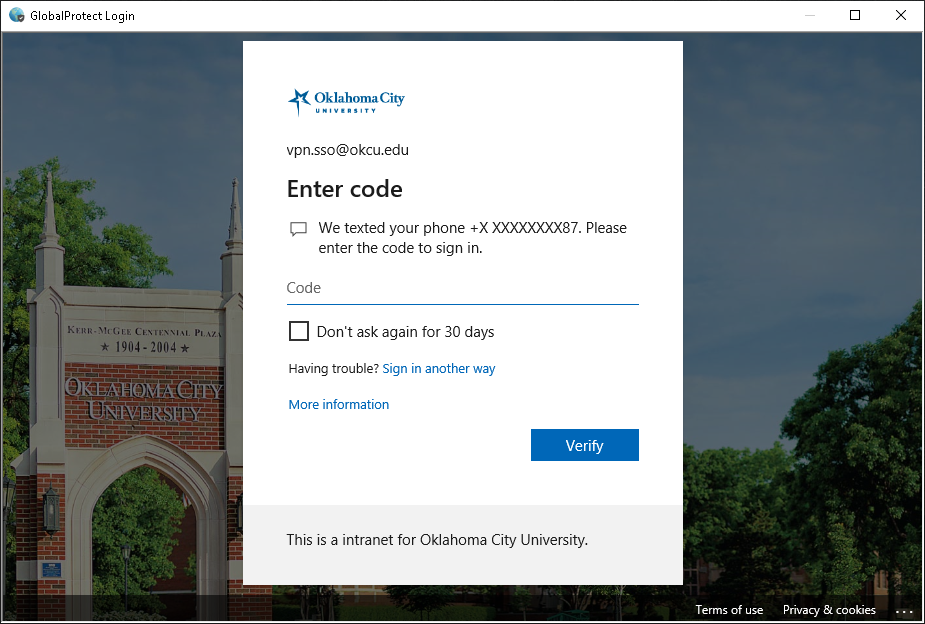 